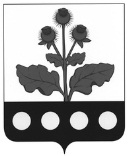 СОВЕТ НАРОДНЫХ ДЕПУТАТОВ НОВОСОЛДАТСКОГО СЕЛЬСКОГО ПОСЕЛЕНИЯ РЕПЬЕВСКОГО МУНИЦИПАЛЬНОГО РАЙОНА ВОРОНЕЖСКОЙ ОБЛАСТИРЕШЕНИЕ«27» июня 2019 г. № 162                    с. НовосолдаткаО внесении изменении в решение Совета народных депутатов Новосолдатского сельского поселения Репьевского муниципального района от 27.12.2010 г. № 28 «О реализации отдельных гарантий осуществления полномочий выборного должностного лица Новосолдатского сельского поселения»В соответствии с Федеральным законом от 06.10.2003 №131 – ФЗ «Об общих принципах организации местного самоуправления в Российской Федерации», Уставом Новосолдатского сельского поселения, Совет народных депутатов Новосолдатского сельского поселения Репьевского муниципального района решил:1. В решение Совета народных депутатов Новосолдатского сельского поселения от 27.12.2010 г. № 28 «О реализации отдельных гарантий осуществления полномочий выборного должностного лица Новосолдатского сельского поселения» (далее – Решение 1), следующие изменения:1.1. В пункте 1 части 2.4. раздела 2 Приложения 2 слова «ежемесячного денежного вознаграждения» заменить словами «должностного оклада»;1.2. В пункте 2 части 2.4. раздела 2 Приложения 2 слова «двух ежемесячных денежных вознаграждений» заменить словами «одного должностного оклада»;1.3. В пункте 3 части 2.4. раздела 2 Приложения 2 слова «трех ежемесячных денежных вознаграждений» заменить словами «одного должностного оклада»;1.4. В пункте 6 части 2.4. раздела 2 Приложения 2 слова «ежемесячного денежного вознаграждения» заменить словами «должностного оклада»;2. Настоящее решение вступает в силу после его официального обнародования.Глава сельского поселенияЛ.Н.Черников